Zmiany wersja 4.17AW zaległościach dodano dodatkowy filtr windykatora terenowego.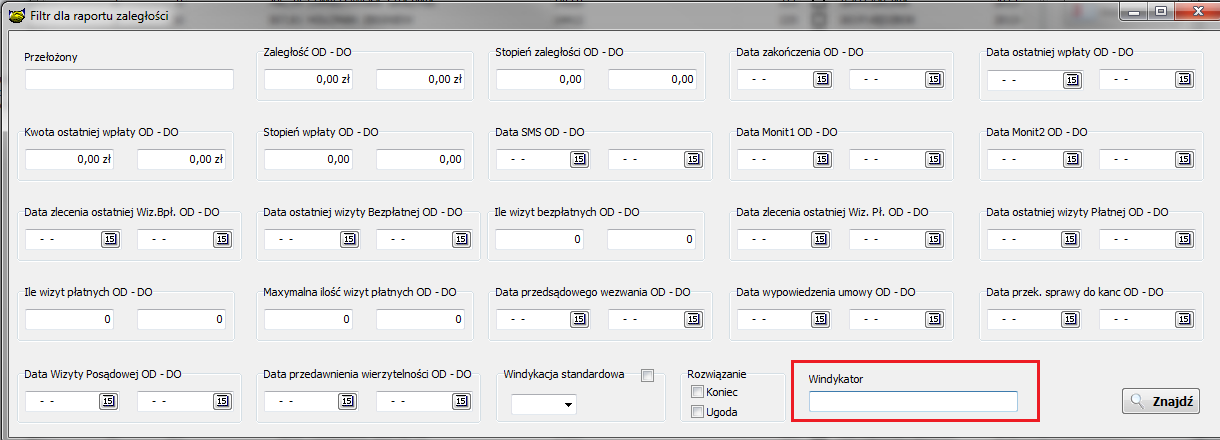 Możliwość wygenerowania pliku w formacie CSV w celu wysłania go KRD (Krajowy Rejestr Długów). Opcja dostępna w Zaległościach pod prawym przyciskiem myszy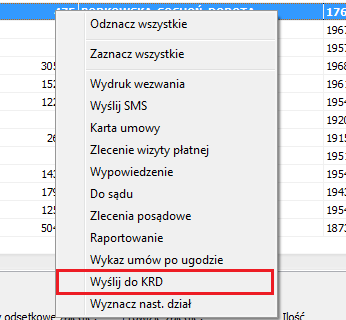 Po wygenerowaniu pliku uzyskamy informacje o jego miejscu zapisu na dysku twardy.W pliku znajdą się wiersze o następujących danych klienta:Nazwa firmy lub Imię i nazwisko,Nip lub Pesel,Adres,Numer umowy, Kwota zaległości,Data najbliższej raty,Numer NRB spłaty pożyczki,Regon.Możliwość ręcznego wskazania następnego działania windykacyjnego w celu korekty lub indywidualnego podejścia do klienta.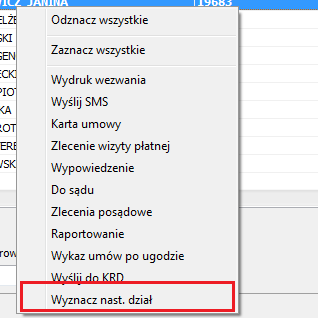 Możliwość wyznaczania listy osobnej listy zdarzeń dla produktów i dla każdej umowy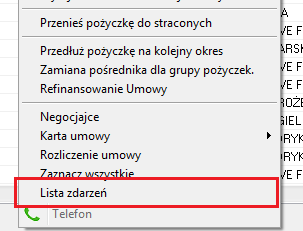 W umowach Info opcja dostępna por prawym przyciskiem myszy.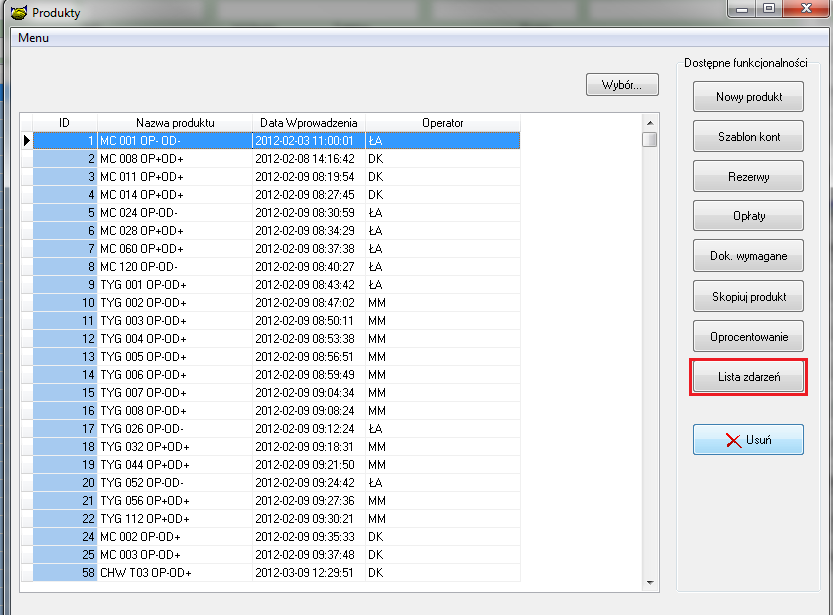 Do raportowania dodano 2 nowe pozycje: Zlecenie wizyty posądowej (kod 201) oraz Raport z wizyty posądowej (kod 216)Przy dodawaniu nowego kontaktu system automatycznie podpowiada datę następnego kontaktu poprzez dodanie do daty dzisiejszej dni ustalonych w parametrze:Ilość dni od kolejnych czy. win. Domyślnie ustawione na 7 dni.Przy dodawaniu kontaktu, jeżeli wybierzemy typ kontaktu jako Raport z wizyty płatnej (kod 100), bezpłatnej (kod 101) lub posądowej  (kod 216) to wówczas niezbędne będzie wyznaczenie wyniku kontaktu.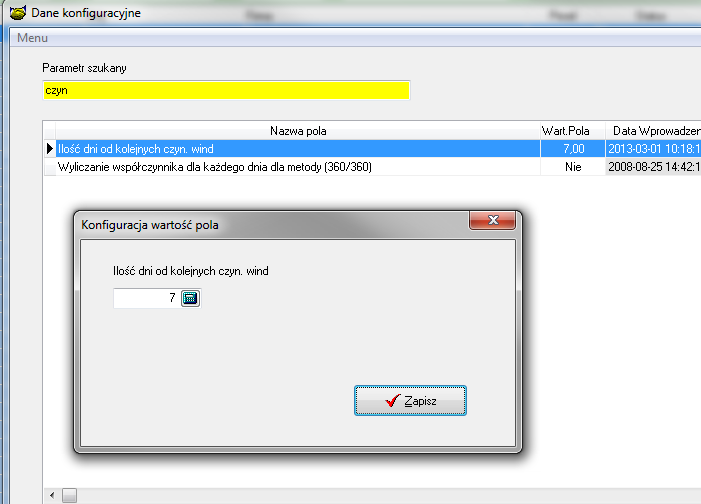 W konfiguracji wyglądu ekranu umowy info dodano opcję : Czy pokazywać znacznikiPo 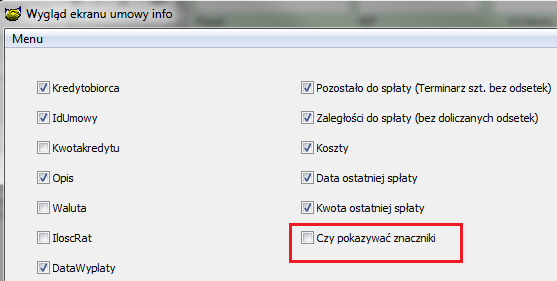 	Po włączeniu tej opcji gdy najedziemy kursorem myszki na dana umowę w dymku podpowiedzi ukażą się znaczki dopisane do danej umowy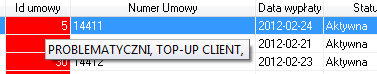 Przy wyświetlaniu Spłat do listy zbiórek opcja Umowy info przycisk Lista zbiórek Po wyborze tygodnia i danego pośrednika system zapyta nas o datę z jaką wprowadzić spłaty (domyślnie data wyciągu)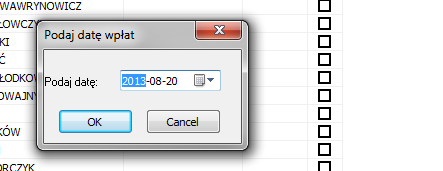 W PBazie wystąpiła możliwość wykonywania połączeń poprzez sieci VOIP do klientów. Jest to jednak moduł płatny i w celu uzyskania dokładniejszych informacji zapraszamy do działu marketingu.Wykonując telefon do danego klienta pojawi się karta zakładania nowego kontaktu  oraz długość trwania połącznia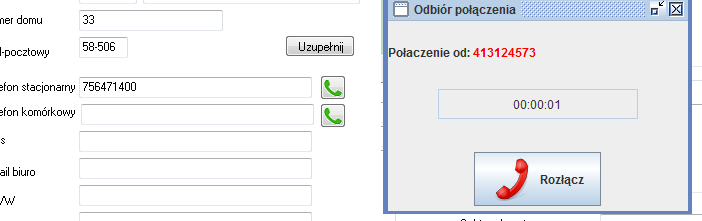 Przyśpieszono operacje zamknięcia dnia	Zmiana w wypłacie pożyczek „Obsługa w domu” zmiana polega na tym że wypłata pożyczki następuje natychmiast podczas zakładania wniosku pożyczkowego. Aby ustawić taki model obiegu dokumentów należy wejść do opcji „Baza->Słowniki->Produkty” druga zakładka „Dane produktu Cd”I ustawić parametr Pożyczkę wypłacić podczas akceptacji na TAK. Uwaga po ustawieniu parametru na TAK NALEŻY SPRAWDZIĆ KILKA PIERWSZYCH WYPŁAT, CZY KSIĘGUJĄ SIĘ PRAWIDŁOWO !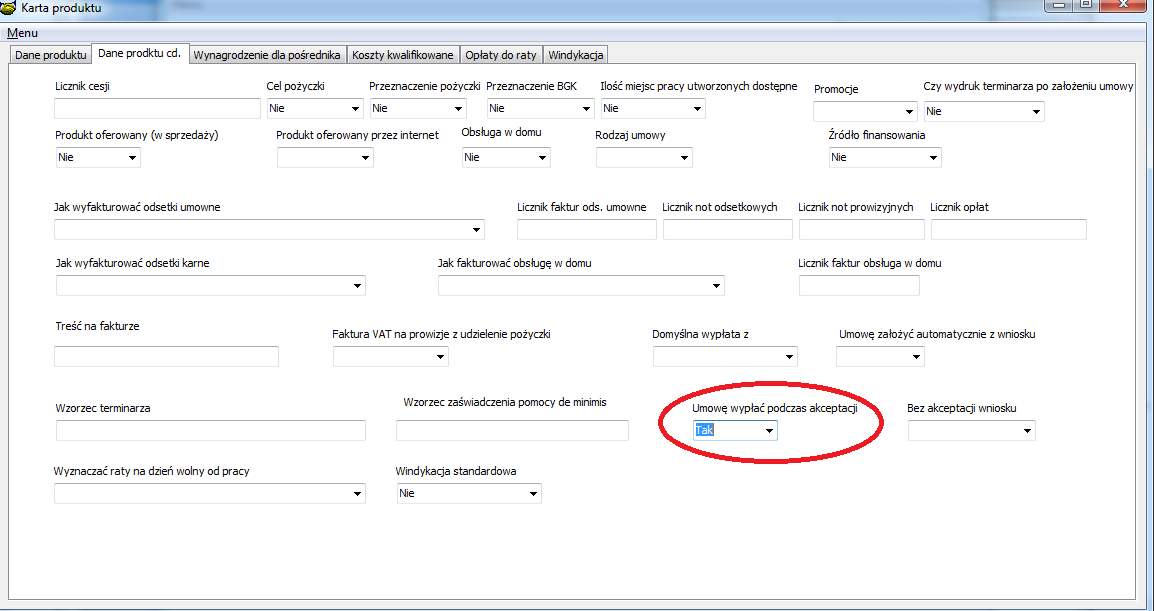 Dane w karcie nowa osoba powiększono o Datę do kiedy ważny dowód osobisty (Pełny interfejs nowej osoby).	Zmiana w kolejności spłat dodano oddzielną kolejność do obsługa w domu zaległa.Podczas instalacji bazy danych nastąpi porządkowanie danych w systemie, oraz utworzenie nowych indeksów.Modyfikacja hurtowni danych, dodano możliwość wyeksportowania znaczników.Wprowadzono możliwość w konfiguracji zamknięcia dnia miesiąca włączenie bądź wyłączenie raportu błędów w terminarzu. Raport ten pokazuje umowy w których ilość i wielkość rat nie odpowiada wartości salda kapitału.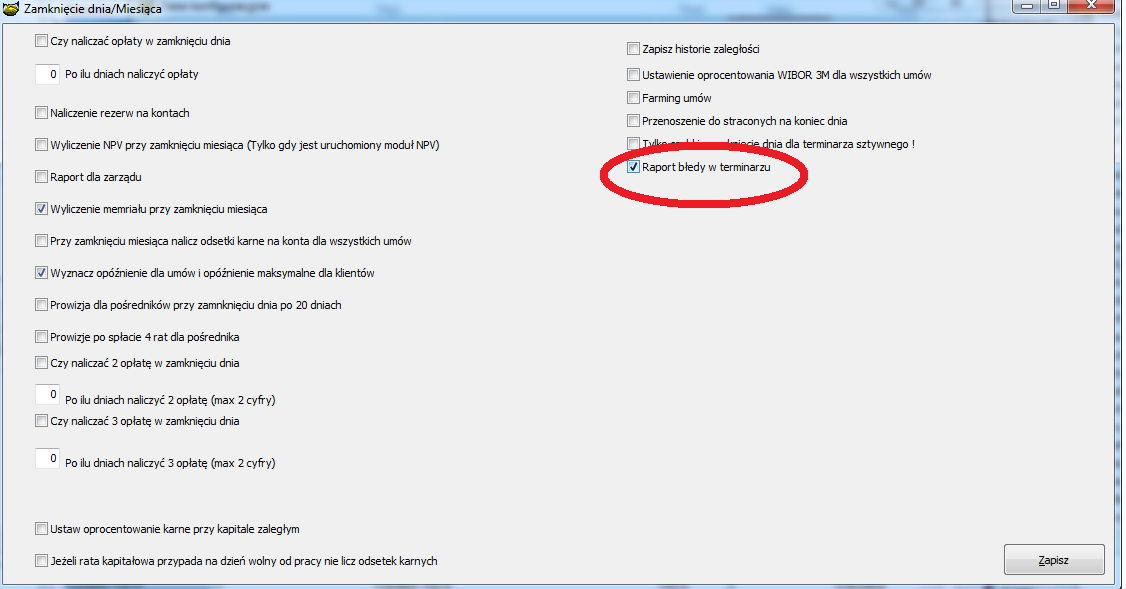 Rozbudowano interfejs zaczytywania przelewów o obsługę przelewów z banku BZ WBK (format MT940 dla BZ WBK)Wprowadzono możliwość eksportu spłat do systemu FK Xpertis opcja „Księgowość -> Raporty ->Eksport do systemu  Xpertis”Informacja do instalacji wersji1.	Wykonać kopię bazy !2.	Zamienić plik pbaza.exe na aktualny3.	Wykonać instalacje bazy danych opcja Baza->Instalacja wersji